Асфальтоукладчик Vogele super 1800-3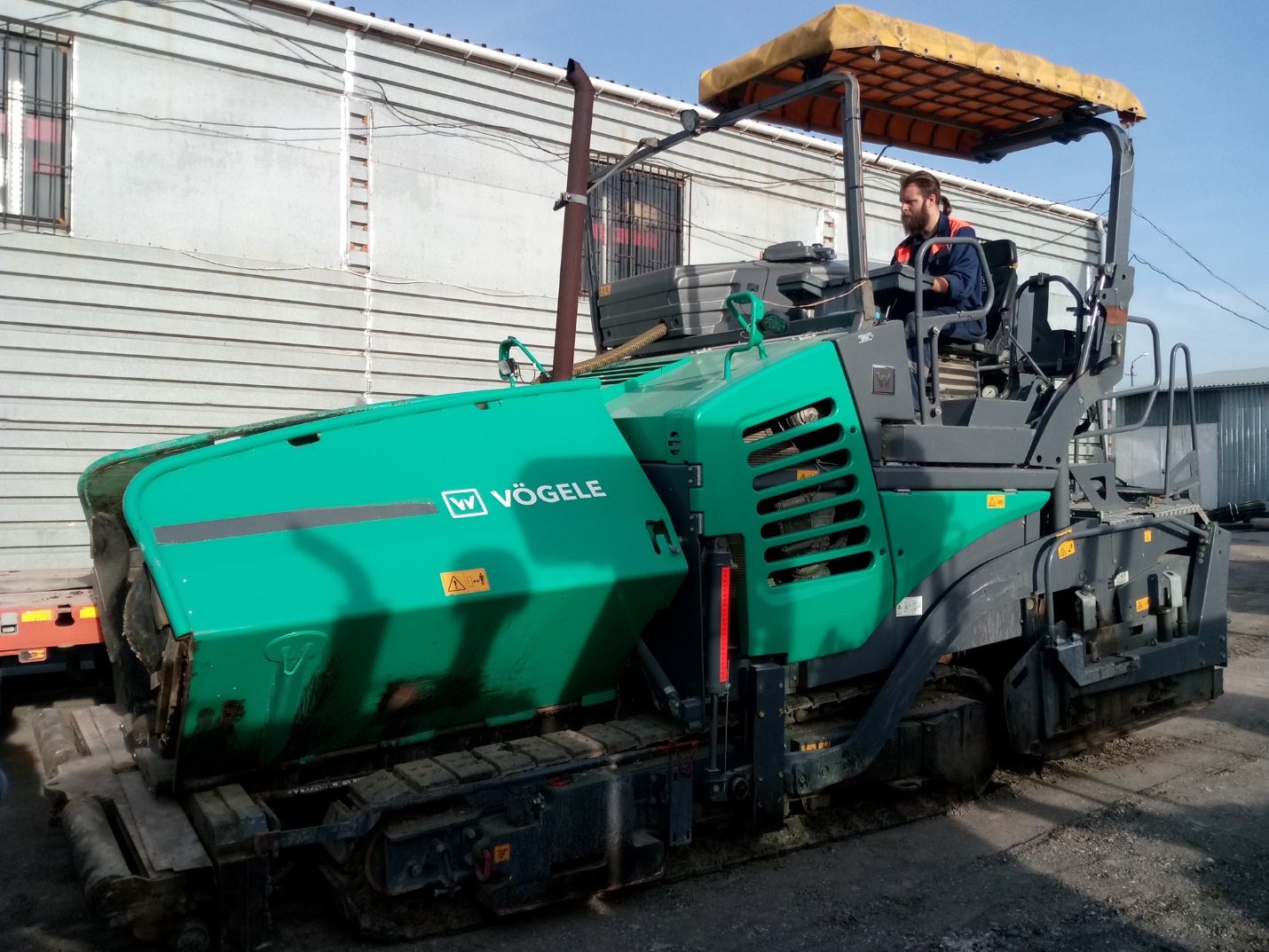 Год изготовления: 2017 Наработка: 1800 мото-часовМестоположение: СимферопольСтоимость: 21 000 000,00 руб., в т.ч. НДС 20%.Комплектация:Асфальтоукладчик Vogele super 1800-3, с гидравлической плитой АВ500-3 (TV) и модулем SprayJet   Привод 6-ти цилиндровый дизельный двигатель фирмы Cummins тип QSB6.7-C171, с водяным охлаждением, мощностью 128 кВт  при 2000/мин Двигатель соответствует всем требованиям по эмиссии вредных веществ Европейских стран (COM 3a) и США (EPA Tier 3) Электронная система управления двигателем   Ходовая часть Гидростатический привод хода Гусеничная ходовая часть с резиновыми траками, площадь контакта 2830 х 305 мм Дисковые тормоза, не требующие частого тех.обслуживания, блокируются автоматически   Транспортировка и распределение смеси Широкий отжимной ролик для упора (толкания) грузовика, смещаемый вперед на 150мм Приемный бункер вместимостью 13 т Гидравлически поднимаемая передняя заслонка бункера  4 отдельных гидростатических привода лент конвейера и распределительных шнековРаспределительные шнеки реверсируемые и регулируемые гидравлически по высоте в комплекте с канальными листами и опорами Возможность регулирования шнеков Механический концевой выключатель управления шнеками Механический концевой выключатель питателя скребкового конвейера, с возможностью кратковременного реверсирования лент конвейера Автоматическое заполнение шнековой камеры при остановке 2 уширителя шнеков по 65 см, слева и справа 2 поворачивающихся канальных листа слева и справа гидравлическая заслонка бункера   Электрооборудование Напряжение бортовой электросети 24 В 6 рабочих фар с галогеновыми лампами Н3 1 рабочая фара 24 В для шнековой камеры  Система обогрева Трехфазный генератор повышенной мощности с масляным охлаждением и электронным блоком управления Нагрев при холостом ходе, разогрев рабочего органа при холостом ходе дизельного двигателя.  Пост (пульт) управления  2 комфортных сидения для машиниста, поворачиваемые наружу, с боковой облицовкой Сидения машиниста и консоль управления регулируются удобно и просто для эргономической работы  Консоль управления ErgoPlus 3 с модульной конструкцией; большой и контрастный цветной дисплей оказывает простое обслуживание и контроль параметров работы асфальтоукладчика 2 консоли управления ErgoPlus 3 для левой и правой сторон рабочего органа с жидкокристаллическим дисплеем для регулировки укладчика и его рабочего органа и контроля их параметров.  SprayJet-модуль Подготовка базовой машины для установки SprayJet-модуля  Прочее Централизованная система смазки базовой машины Стандартная окраска VÖGELE- зеленая Инструкция по эксплуатации и каталог запасных частей Упаковка для сухопутной транспортировки Механизм изменения двухскатного профиля с гидроприводом Регулирование трамбующего бруса на 2, 4, 7 мм  Система нивелированиясистема Niveltronic Plus держатель механического датчика высоты / ультразвукового датчика, 2 шт. механический датчик высоты, включая две лыжи (0,35 м + 1,00 м), шпиндель и щуп в виде скобы датчик поперечного уклона лыжа 2 м  Модуль SprayJet разбрызгивающий модуль, вкл. комплект форсунок 10-го размера проблесковый маячок SprayJet, 1 шт. С уважением, Карнаков Вячеслав Владимирович
директор ООО "МаксКар"
8 (383) 233-32-53
8-913-752-39-768-913-477-09-39 (служебный)
стоянка - г. Новосибирск, ул. Кубовая, 60.
(карьер Мочище, ост. Объединение 4, автобаза "КатуньТранс")
maxcar54@mail.ruwww.maxcar54.ruhttps://www.youtube.com/channel/UCIiFI5uro5xB8fkw0N0pyRg/videos